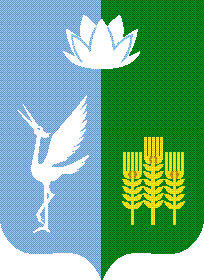 АДМИНИСТРАЦИЯКРАСНОКУТСКОГО СЕЛЬСКОГО ПОСЕЛЕНИЯСПАССКОГО МУНИЦИПАЛЬНОГО РАЙОНАП О С Т А Н О В Л Е Н И Еот « 29 » января 2016 г.               с.Красный Кут                        № 8О расторжении договора аренды земельного участка от 31 августа 2006 года № 157/913117,  заключенного с ОАО «Спасскцемент» В соответствии с Земельным кодексом Российской Федерации, Федеральным законом от 06 октября 2003 года № 131-ФЗ «Об общих принципах организации местного самоуправления в Российской Федерации», на основании Устава Краснокутского сельского поселения Спасского муниципального района, заявления ОАО «Спасскцемент», учитывая положительное решение комиссии по земельным отношениям, администрация Краснокутского сельского поселения Спасского муниципального районаПОСТАНОВЛЯЕТ:1.Расторгнуть договор аренды от 31 августа 2006 года № 157/913117 земельного участка   площадью 14 га, находящийся на 542 км автотрассы «Хабаровск-Владивосток», в 600м на запад от моста через р.Кулешовка для проектирования технологической автодороги для транспортировки туфов Морозовского месторождения (категория земель – земли промышленности, энергетики, транспорта, связи, радиовещания, телевидения, информатики, земли для обеспечения космической деятельности, земли обороны, безопасности и земли иного специального значения), в границах указанных на плане. Заключенный между администрацией Спасского муниципального района в лице заместителя главы муниципального района Нерода Натальи Семеновны и ОАО «Спасскцемент» в лице и.о. исполнительного директора Шумского В.Ф..2.Постановление главы  муниципального образования Спасский район Приморского края от 31 августа 2006 года № 794 «О предоставлении земельного участка в аренду                    ОАО «Спасскцемент».», соглашения о внесении изменений в договор аренды земельного участка от 01 марта 2012 года, соглашения о внесении изменений в договор аренды земельного участка  от 10 ноября 2014 года3.Ведущему специалисту 2 разряда администрации Краснокутского сельского поселения  Нитченко О.А. подготовить соглашение о расторжении договора аренды земельного участка от 31 августа 2006 года № 157/913117.      		4.Контроль за исполнением настоящего постановления оставляю за собой.Глава Краснокутского сельского поселенияСпасского муниципального района                                                                                А.Б. Петриченко          